                      FUNDAÇÃO EDUCACIONAL CLAUDINO FRANCIO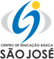                                    CENTRO DE EDUCAÇÃO BÁSICA SÃO JOSÉRoteiro de estudos - Educação infantil Semana 27 a 31 de julho de 2020.TURMAS: Infantil 2 A e BTURMAS: Infantil 2 A e B  Professoras  Lúcia, Letícia, Mara, Abielly e Natália.  Professoras  Lúcia, Letícia, Mara, Abielly e Natália. AtividadesOrientação de estudos  Atividades    OLÁ FAMÍLIAS!    Vamos iniciar nossa semana agradecendo a Deus pela nossa saúde. Agradeço pela atenção e colaboração de todos vocês.    Não precisa baixar as atividades são páginas da apostila de MATEMÁTICA.   Atividade 1 – ficha 31 – Os Ursos. Hora de resolver problemas. Utiliza os copos de tamanhos diferentes para resolver esses problemas. Depois registre as suas conclusões.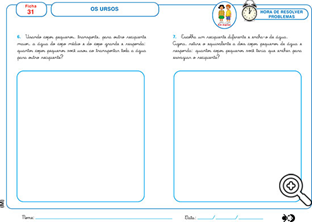 Atividade 2 - ficha 32 - Os Ursos. Estimativa. O ursinho chamou o Urso-pai para brincar na gangorra do quintal da casa, mas eles não conseguiram... Registre o seu palpite quantos amigos iguais ao ursinho seriam necessários para conseguir erguer o Urso-pai?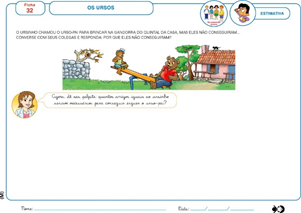 Atividade 3 – ficha 33 - Os Ursos. Leitura e escrita de números. Ajude os ursos, levando-os até sua casa...Continue escrevendo a sequência numérica observando o caminho formado pelos quadrados amarelos, vermelhos e azuis.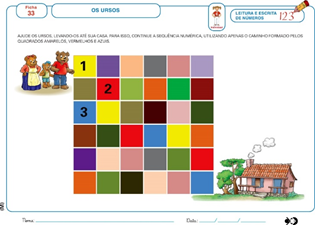 Atividade 4 – ficha 34– Os Ursos. Desafio final. A Ursa-mãe adora fazer mingau... observa as medidas abaixo, calcule e registra a sua resposta.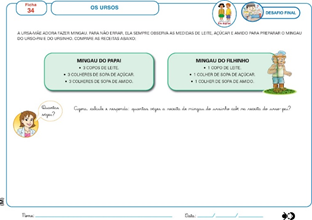 Atividade 5 – ficha 35 – Os Ursos – Mãos à dobra! Faça uma linda dobradura do que você mais gostou da história dos Ursos.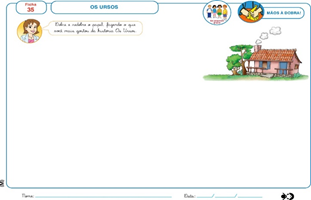 Atividade 6 – ficha da lição de casa 4 - Os Ursos. Meça usando um copo descartável... Registre a sua resposta com desenhos e escrita dos números.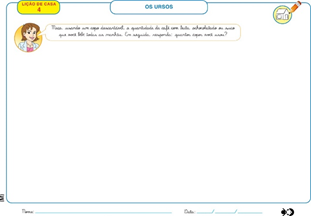 Apostila de Natureza e Cultura.Atividade 7 – ficha 10 – Jeito de viver no campo – Diálogo com o presente. A tecnologia invade o campo. Registre a sua resposta.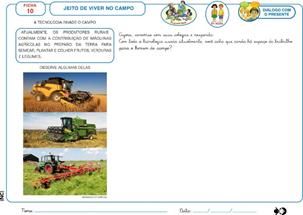 Atividade 8 – ficha 11 – Jeito de viver no campo – Produção de texto. Dê continuidade à história, depois registre com desenho.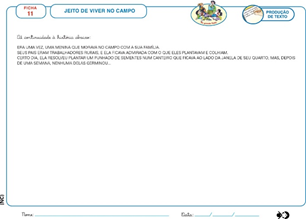 Atividades Extras Aproveitem a semana.Beijos da profe Lúcia. Estou à disposição.(66) 9 9910-2935 Disciplinas      extras Educação Física OBJETIVO DA AULA: CAPACIDADES  FÍSICAS.Materiais: Papel higiênico, papel sulfite ou revistas velhas, bacia ou caixa, brinquedos ou objetos macios (almofadas). 01 atividade: Guardando as bolinhas de uma forma diferente: Amassar o papel até formar uma bolinha ( pode utilizar papel sulfite, revista velha ou até mesmo papel higiênico). Após fazer as bolinhas providenciar uma pequena bacia, onde a criança deverá colocar as bolinhas dentro. Mas a criança colocará as bolinhas em um posição diferente. Têm que ficar parada na frente das bolinhas fazendo uma ponte com o corpo, e a criança deverá colocar a bolinha na bacia sem sair desta posição. 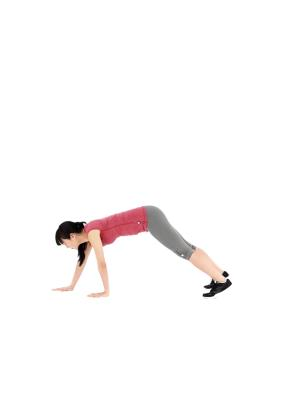 Nesta atividade vamos guardar os brinquedos de uma forma diferente: neste vídeo que está com o link abaixo, vocês irão observar que tem diversas atividades para fazer com as crianças. Mas existe uma atividade específica deste vídeo que eu peço para vocês desenvolverem com a criança. É a terceira atividade deste vídeo, onde a criança guarda os brinquedos de uma forma diferente. Link do vídeo: https://www.facebook.com/psicoemfoco/videos/285447292436396/LEMBRANDO É A TERCEIRA ATIVIDADE PARA FAZER A CRIANÇA.02 atividade: Criança é o alvo: nesta brincadeira necessita de vários brinquedos macios ou até mesmo pode ser usadas as almofadas. Nesta atividade a pessoa irá jogar de leve os objetos em direção da criança, sendo assim a criança deverá desviar os obstáculos que estão indo em sua direção. OBS: PODE SER UTILIZADAS AS MESMAS BOLINHAS DA PRIMEIRA ATIVIDADE REALIZADA03 atividade: Guardando a bolinha mais rápido: nesta atividade pode ser feita em dupla sendo que cada um precisa de dez bolinhas e uma bacia/caixa. Esta atividade acontece assim, ao sinal do “já”, a dupla terá que sair com uma bolinha na mão e colocar a bolinha na bacia, voltar e pegar outra bolinha e assim por diante, vence a brincadeira quem guardar as bolinhas primeiro na bacia/ caixa. Beijos da Profe Letícia (66) 996755688 Música: Para realizarmos a ficha 4 ouviremos o som de alguns instrumentos musicais e desenharemos eles na nossa apostila. https://www.youtube.com/watch?v=au8IiC5hq44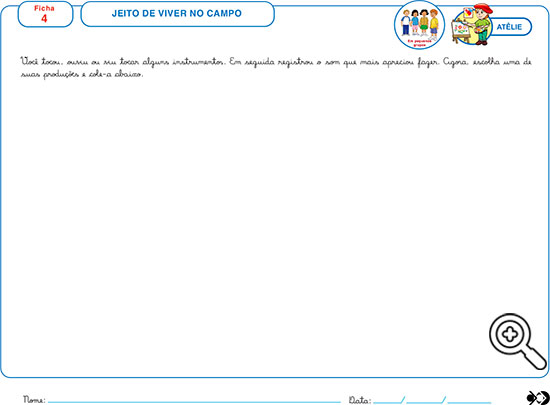 Beijos da Profe Nati  (66) 999891923Artes: Para a aula de artes dessa semana vamos trabalhar o teatro     como é importante prestar atenção para a representação teatral.         Ficha 7.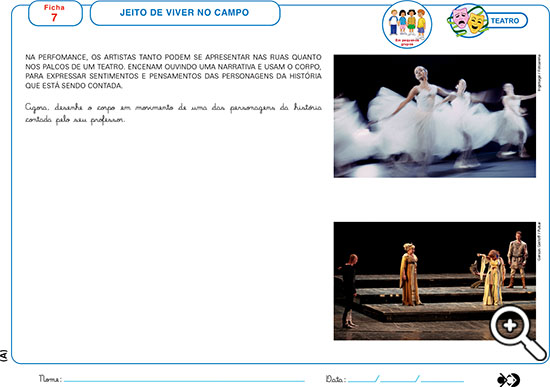    Beijos da Profe Mara. Inglês: Durante esta semana, continuaremos falando sobre o nosso BODY (corpo), porém desta vez, focando nos cuidados que devemos ter para nos mantermos HEALTHY (saudáveis), principalmente em tempos tão difíceis. A atividade que realizaremos é a Ficha 14, nela temos a seguinte pergunta: “Como podemos cuidar do nosso corpo?”. O aluno deve desenhar a sua resposta. Possíveis respostas:Eating Well (comendo bem);Doing Exercises (fazendo exercícios)...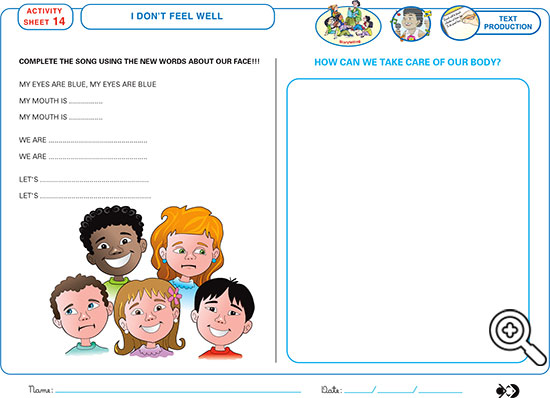  Teacher By (66) 996143361